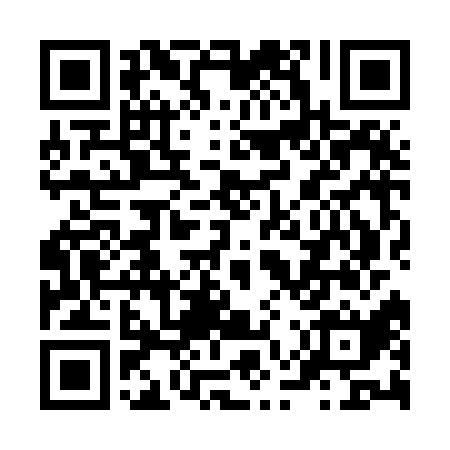 Ramadan times for Oberhulsa, GermanyMon 11 Mar 2024 - Wed 10 Apr 2024High Latitude Method: Angle Based RulePrayer Calculation Method: Muslim World LeagueAsar Calculation Method: ShafiPrayer times provided by https://www.salahtimes.comDateDayFajrSuhurSunriseDhuhrAsrIftarMaghribIsha11Mon4:544:546:4412:323:396:216:218:0512Tue4:524:526:4212:323:406:236:238:0613Wed4:494:496:4012:323:416:246:248:0814Thu4:474:476:3812:313:426:266:268:1015Fri4:444:446:3512:313:436:286:288:1216Sat4:424:426:3312:313:446:296:298:1417Sun4:404:406:3112:303:456:316:318:1618Mon4:374:376:2912:303:466:336:338:1819Tue4:354:356:2612:303:476:346:348:1920Wed4:324:326:2412:303:486:366:368:2121Thu4:304:306:2212:293:496:386:388:2322Fri4:274:276:2012:293:506:396:398:2523Sat4:244:246:1712:293:516:416:418:2724Sun4:224:226:1512:283:526:426:428:2925Mon4:194:196:1312:283:536:446:448:3126Tue4:174:176:1112:283:546:466:468:3327Wed4:144:146:0812:273:556:476:478:3528Thu4:114:116:0612:273:566:496:498:3729Fri4:094:096:0412:273:576:516:518:3930Sat4:064:066:0212:273:586:526:528:4131Sun5:035:036:591:264:587:547:549:431Mon5:005:006:571:264:597:567:569:452Tue4:584:586:551:265:007:577:579:473Wed4:554:556:531:255:017:597:599:504Thu4:524:526:511:255:028:008:009:525Fri4:494:496:481:255:038:028:029:546Sat4:464:466:461:245:048:048:049:567Sun4:444:446:441:245:048:058:059:588Mon4:414:416:421:245:058:078:0710:019Tue4:384:386:401:245:068:098:0910:0310Wed4:354:356:371:235:078:108:1010:05